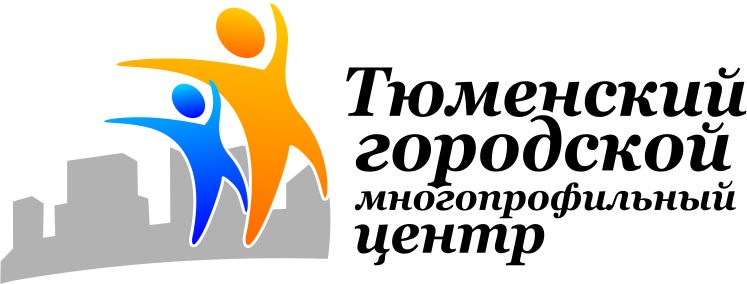 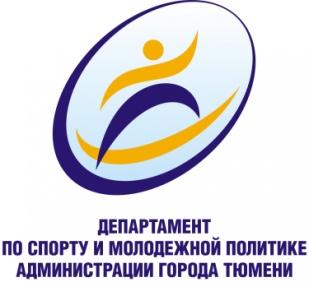 КАРТОЧКА УЧАСТНИКА ВФСК «ГТО»ФИО участника _________________________________________________ дата рождения_____________________УИН 	- 	- 		III СТУПЕНЬ (11-12) МАЛЬЧИКИIII СТУПЕНЬ (11-12) МАЛЬЧИКИIII СТУПЕНЬ (11-12) МАЛЬЧИКИIII СТУПЕНЬ (11-12) МАЛЬЧИКИIII СТУПЕНЬ (11-12) МАЛЬЧИКИIII СТУПЕНЬ (11-12) МАЛЬЧИКИIII СТУПЕНЬ (11-12) МАЛЬЧИКИIII СТУПЕНЬ (11-12) МАЛЬЧИКИВид испытания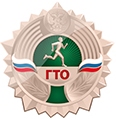 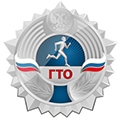 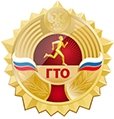 Мой результатПодпись судьиОбязательные испытания (тесты)Обязательные испытания (тесты)Обязательные испытания (тесты)Обязательные испытания (тесты)Обязательные испытания (тесты)Обязательные испытания (тесты)Обязательные испытания (тесты)Обязательные испытания (тесты)1Бег на 30 м (с)5,75,55,55,11Бег на 60 м (с)10,910,410,49,52Бег на 1,5 км (мин, с)8.208.058.056.502или на 2 км (мин, с)11.1010.2010.209.203Подтягивание из виса лежа на низкой перекладине 90 см (кол-во раз)111515233Подтягивание из виса на высокой перекладине (кол-во раз)34473Или сгибание и разгибание рук в упоре лежа на полу131818284Наклон вперед из положения стоя  на гимнастической скамье (от уровня скамьи – см)+3+5+5+9Испытания (тесты) по выборуИспытания (тесты) по выборуИспытания (тесты) по выборуИспытания (тесты) по выборуИспытания (тесты) по выборуИспытания (тесты) по выборуИспытания (тесты) по выборуИспытания (тесты) по выбору5Челночный бег 3х10 м(с)9,08,78,77,96Прыжок в длину с разбега (см)2702802803356или прыжок в длину с места толчком двумя ногами (см)1501601601807Метание мяча весом 150г (м)242626338Поднимание туловища из положения лежа на спине (количество раз за 1 мин)323636469Бег на лыжах на 2 км (мин, с)14.1013.5013.5012.309Или кросс на 3 км (бег по пересеченной местности) (мин,с)18.3017.3017.3016.0010Плавание на 50 м (мин, с)1.301.201.201.0011Стрельба из положения сидя с опорой локтей о стол и с упора для винтовки, дистанция 10 м (очки): из пневматической винтовки с открытым прицелом1015152011Или из пневматической винтовки с диоптрическим прицелом, либо «электронного оружия»1320202512Туристический поход с проверкой туристских навыков (протяженностью не менее, км) 5  5  5  5 Количество испытаний (тестов) в возрастной группеКоличество испытаний (тестов) в возрастной группе12121212Количество испытаний (тестов), необходимых для получения знака отличия ВФСК «ГТО»Количество испытаний (тестов), необходимых для получения знака отличия ВФСК «ГТО»7788